Analysis of surface runoff from Nandani River Basin using SCS-CN and Geospatial TechniquesPavan Lokare1, Abhijit Zende2, Manali Kumthekar1 & 3 Assistant Professor, Dept. of Civil Engineering, Dr. Daulatrao Aher college of Engineering,Karad, India Professor, Dept. of Civil Engineering, Dr. Daulatrao Aher college of Engineering, Karad, Indiazenabhi31@yahoo.co.inAbstractThe relationship between rainfall and runoff for any rainstorm depends on the dynamic interaction between rain intensity, soil infiltration and surface storage. Whenever the rain intensity exceeds the infiltration capacity of the soil the Runoff occurs, if there are no physical obstructions to the flow on surface. For ground water recharge rainfall is a major source. Apart from that there are other sources of recharge include seepage from tanks, canals, streams and functional irrigation. It is important to determine the availability of water by understanding rainfall and runoff. For the preparation and design of artificial recharging schemes, hydrometeorological and hydrological data play an important role in the assessment of water source accessibility. In the  present  study, study  area  is  of  Nandani River Basin,  which is part of upper Krishna basin, Western Maharashtra,  India. Using Soil Conservation Service-Curve Number (SCS-CN) and GIS, the monthly rainfall information from 3 rain gauge stations (1998-2019) was collected and used to estimate the runoff from the watershed. To understand the characteristics of the watershed and its runoff, the developed rainfall-runoff model has been used. The SCS-CN method is useful for the measurement of runoff volume from the surface of the land that meets the river or streams. This output is very useful for the watershed development and planning of water resources effectively.Keywords :- Runoff, Curve number, Soil conservation service, Remote sensing, Watershed1. IntroductionSurface runoff also known as overland flow is the water flow that occurs on the surface of the ground when the soil can no longer infiltrate enough easily with excess rainwater, stormwater, meltwater, or other sources. The land area producing runoff that drains to a common point is called a watershed. Each watershed has different characteristics in terms of scale, shape, slope, drainage, vegetation, geology, soil, geomorphology, climate and land use. Watershed management includes the proper use of water (from all resources), the estimation of runoff, etc. needed for the planning, development, management and scheduling of water use. Runoff is one of the most important hydrological variables used in watershed management. More time and effort is required for accurate estimation of runoff in the ungauged-watershed.Different models based on SCS-CN are used by different researchers, such as the original SCS-CN, the Mishra-Singh (MS) model (2002), the Michel model (2005) and the Sahu model (2007), which are commonly used with some modifications on the basis of SCS-CN concepts. SCS–CN method is basically depends on remote sensing and GIS data as inputs and data for all the three antecedent moisture conditions (AMC I, AMC II and AMC III). Watershed management for conservation and development of natural resources is depends on the runoff information. Spatial data helps to accurately predict the runoff has led to important increases in its use in hydrological applications The SCS Curve Number Method is an adaptable and widely used method of runoff estimation (SCS-CN, 1972). In SCS-CN method the important properties of the watershed, such as soil permeability, land use and antecedent soil water conditions which are taken into consideration for calculation of runoff (Bansode et al. 2014). Sahu et al. (2005) modified the initial abstraction expression in the existing SCS-CN method. In this study, three modified CN methods with the original SCS-CN method is used with interface of ArcGIS for watershed runoff estimation for a ungauged watershed. 2. Study AreaThe Nandani River is a major tributary of Yerala River. It originates from the hilly regions of  Aundh, Maharashtra-India.  It  flows  through  rain  shadow  region of Satara  and Sangli  districts, which is confluence to Yerala at Shivni near Kadepur, Sangli. The study area is bounded by Latitude 16º 55’ to 17º 28’ N and Longitude 74º 20’  to  74º  40’  E.  It  covers  total  area  of  492  km²  (Figure  1).  The watershed  experiences tropical monsoon climate with normal temperature, humidity and evaporation throughout the year. The study area receives rainfall during South-West monsoon from June to September. The distribution of rainfall is not even all over the area. During July and August it rains more and significant runoff takes place. The rainfall data is collected from Karad, Kadegaon, & Vaduj raingauge stations. The study area receives about 20% rainfall during thunder shower and post monsoon. In the study area the temperature may rise up to 44ºC in summer season and may fall down to 20ºC during winter season. The climate of the region is defined as subtropical with hot and dry weather in the summer.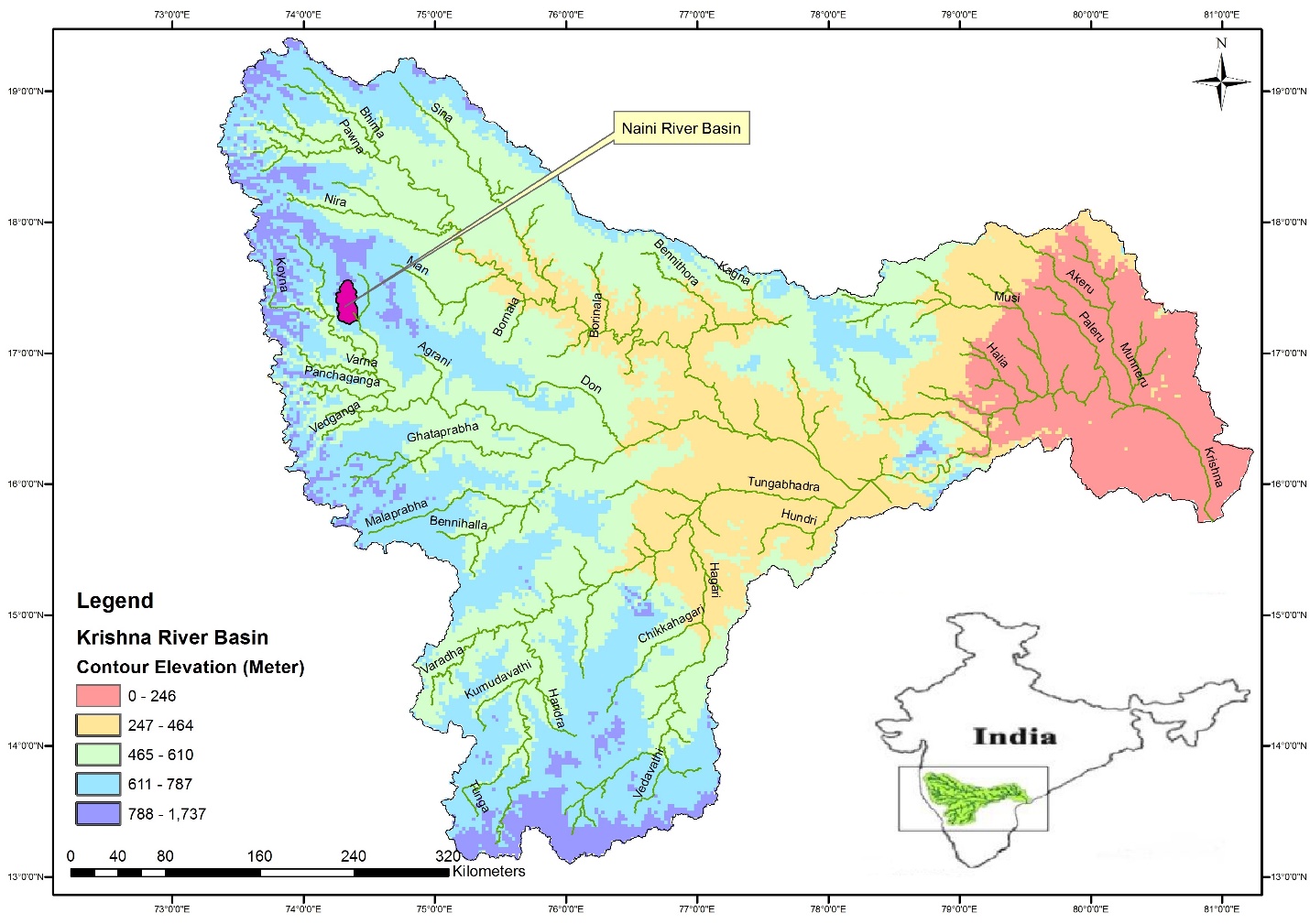 Figure 1: Location Map of Nandani River Basin 3. MethodologyIn this study, to delineate  the watershed boundary Survey of India topographical sheet no. 47 K – 5, 6, 7, 8, 10, 11, 12 and 47 L - 9 on  the scale 1:50,000 were used.  Remote  sensing  data  of  IRS  P6  -  LISS  3  sensor  on  a  scale  of  1:50,000 is used  for  delineating land use/land cover map (Fig. 3), and soil map. For the estimation of river basin runoff, the hydrologic soil group map (Fig. 4) was prepared according to soil characteristics and form of land use/land cover. For the calculation of runoff using the SCS-CN process, daily rainfall data from 3 rain-gauge stations for the years 1998 to 2019 (21 years) was used.To date, eight improvements to the initial SCS-CN approaches have been recorded by researchers (Mishra and Singh, 2003). Three modified CN methods were selected for inclusion in the interface, as well as the original SCS-CN formulae, in view of the implementation of the modified CN methods under various topographic, hydrological soil community and land use conditions and their contrasting characteristics relating to initial abstraction and preceding moisture conditions. The methods are explained in the following subsections.3.1 SCS Curve Number methodThe Soil Conservation Service Curve Number (SCS-CN) method of estimating direct runoff from a watershed is the most widely used analytical method (USDA, 1972). As below (Mishra and Singh 2003), the SCS CN method describing the equation of water balance can be expressed:                                                                                                                       (1)                                                                                              (2)                                                                                                                                   (3)where,  P  is  the  total  precipitation  in mm;  Q  the  direct  runoff  in mm,  F  the  cumulative infiltration in mm, Ia is the initial abstraction mm; S the potential maximum retention mm and   the  initial abstraction coefficient (0.3) and  includes  surface  storage,  interception, and infiltration prior to runoff in the watershed. The empirical relation was developed for the term Ia and it is given by,                                                                                                                  (4)Which  is  valid  for  P ≥ Ia. Otherwise, Q  =  0.  For  a  constant  value  of  Ia  (0.3S),  S  can  be determined from the P-Q data. In practice S is derived from a mapping equation expresses in terms of the curve number (CN):                                                                                                                            (5)The CN is the dimensionless number ranging from 0 to 100 is determined from a table, based on land-cover, HSG  and AMC. According to the soil after prolonged wetting, HSG is  expressed  in  terms  of  four  groups  (A,  B,  C  and D). AMC is expressed in three levels (1, 2 and 3), according to rainfall limits dormant and growing seasons.Although  SCS method  is  originally  designed  for  use  in watershed  of  15  km2, for  application  to  larger watersheds,  it  has  been modified by weighing  curve  numbers with  respect  to watersheds/landcover area. In this study, the curve numbers are weighted with respect to the micro-watershed are weighed with  respect  to  the micro-watershed area using the following equation:                                                                                                            (6)Where, CNw is the weighted curve number; CNi is the curve number from 1 to any number N; Ai is the area with curve number CNi ; and A the total area of the watershed.The SCS curve number is a function of soils' ability to enable water infiltration with regard to land use/land cover and previous soil moisture state (AMC). Soils are classified into four hydrological soil classes such as Group A, B, C & D with regard to the rate of runoff capacity and final infiltration rate, according to U.S. soil conservation service soils.3.2 Modified SCS Curve Number method3.2.1 Modified CN method (CN I)The modified method of CN I is predicated on the concept of zero initial abstraction (Ia = 0), i.e. immediate ponding from a given rainfall depth P to measure the runoff depth Q. The resulting equation for surface runoff estimation was obtained by using this idea in the original SCS-CN proportionality hypothesis (i.e. Eq. (2)).:                                                                                                (7)The two extremely dry and wet scenarios that could generate runoff were not included in the original SCS-CN system due to its definition of runoff occurring only after the initial abstraction Ia criteria had been met. This updated CN approach was therefore considered in this study to account for the conditions prevailing under high-intensity rainfall events in watershed systems.3.2.2 Modified CN method (CN II)In this modification of the CN method, the initial abstraction Ia was modified by associating a non-dimensional parameter  with the potential maximum retention S, which is represented as Ia = S. The parameter  depends on the time of ponding tp and Horton’s constant α and are associated as:  = αtp.  In contrast to the hypothesis of the original SCS-CN system, which assumes that the ponding time is zero, the ponding time from the beginning of the rainfall to the start of the runoff process was taken into account in this adjustment. Under these changes, the equation for estimating the surface runoff using the modified CN II was used:                                                                                                   (8)3.2.3 Modified CN method (CN III)In this modification, During rainfall-runoff procedures, the cumulative infiltration Fc parameter used in the original SCS-CN system was split into simple and dynamic components. During the rainfall-runoff procedures, the modified CN III method highlighted the basic infiltration part, while the original SCS-CN method did not explicitly consider this parameter. However, in the hypothesis of the SCSCN method, the actual infiltration (Fc-Ia) was considered without any specific attention both basic and dynamic infiltration components in the runoff generation process. The updated CN III method could therefore provide practical and reliable forecasts of runoff for rainfall events of longer length, in which the basic infiltration component is more predominant. Therefore, in the original SCS-CN hypothesis, by substituting the components of Fs and Fd against appropriate parameters of Eq. (2), the final expression of surface runoff depth was :                                                                                                           (9)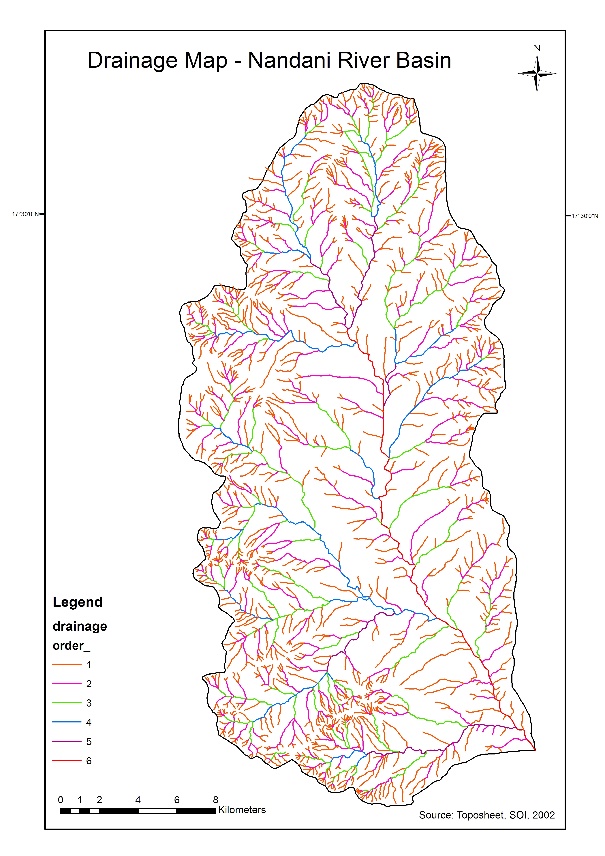 Figure 2: Drainage pattern map of Nandani river basin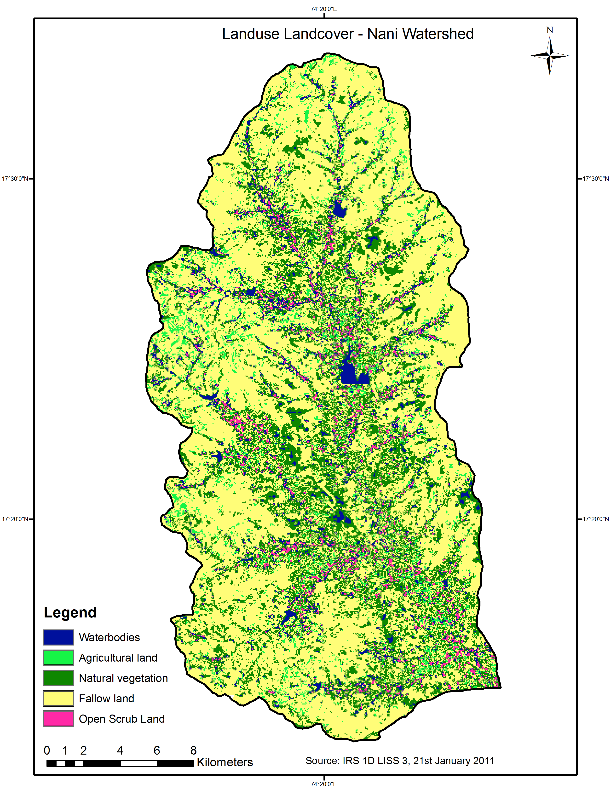 Figure 3:  Landuse/Landcover map   3.3 HSG and Antecedent Soil Moisture Condition (AMC)According to the minimum soil infiltration rate obtained for a bare soil after prolonged wetting, HSG is expressed as four groups (Table 1). The previous soil moisture condition had a major impact on runoff consideration and three precedent soil moisture conditions such as AMC 1, AMC 2 and AMC 3 were developed by the Soil Conservation Service (SCS) in this aspect. The curve numbers were adjusted based on the season and average precipitation of 5 days prior to the prediction of runoff for a storm event. AMC is represented as three stages for dormant and rising seasons, according to rainfall limits (Table 2). While originally planned for 492 km2 river basin use some users have changed it for use in larger watersheds, primarily through land-cover-based area-weighting of curve numbers. (Rawls et al., 1981; Still and Shih, 1984, 1985, 1991).Table 1 USDA-SCS Soil classificationTable 2: Classification of Antecedent soil moisture classes (AMC II)3.4 Area Weighted Curve NumberThe various soil, HSG and land use/land cover layers were overlaid one by one and using Arc GIS 10, the new PAT (polygon attribute table) was obtained. To calculate the total area weighted curve number of the study area, the result obtained from this PAT was used to calculate the AMC 2 refer Table 3.Table 3: Weighted curve number for Nandani river basin 3.5 Estimation of rain fall – runoffThe  daily  rainfall  database  of Nandani  basin  from  1998  to  2019  (for  22  years)  and  the  area weighted curve number were inputs to the SCS and modified SCS formula and the results are obtained from the  daily  runoff values and monthly and annual  runoff values are obtained. The detailed yearly (Monsoon period)  rainfall and calculated  runoff values  for  the 22  years  are given below  in Table  4. Average  rainfall  and  average  runoff  of  the  period  (1998-2011)  shows  increasing trend of the Nandani river basin shows in Fig.53.5.1 Rainfall Runoff using SCS CN Method (AMC II) :-Table 4: Yearly runoff from Nandani river basin using SCS CN Method`Figure 5: Average rainfall vs average runoff using SCS CN Method3.5.2 Rainfall Runoff using Modified SCS CN Method (CN-I):-Table 5: Yearly runoff from Nandani river basin using Modified SCS CN Method (CN-I)Figure 6: Average rainfall vs average runoff using Modified SCS CN Method (CN-I)3.5.3 Rainfall Runoff using Modified SCS CN Method (CN-II):-Table 6: Yearly runoff from Nandani river basin using Modified SCS CN Method (CN-II)Figure 7: Average rainfall vs average runoff using Modified SCS CN Method (CN-II)3.5.4 Rainfall Runoff using Modified SCS CN Method (CN-III):-Table 7: Yearly runoff from Nandani river basin using Modified SCS CN Method (CN-III)Figure 8: Average rainfall vs average runoff using Modified SCS CN Method (CN-III)4. Results and discussionIn the present study, SCS-CN method used for surface runoff estimation. The system of runoff generation is highly complex, nonlinear, dynamic in character, and influenced by various physical factors that are interconnected. In Nandani  river  basin to  low  average  annual  rainfall,  high  runoff  and  evapo-transpiration takes place due to this drought  like  situation  prevails  every  year.  In  the  hard  rock  areas  like Nandani watershed, discontinuities  (fractures/joints)  play  a  vital  role  in  groundwater  recharge  movement  and discharge. The basin constitutes different land use/ land cover of about 60.57% of the area is occupied by agricultural land, 6.10% area covers forest land, 18.09% area of dry land and remaining 15.24% of  the area  is occupied by others such as water body, hills, settlement and tanks. In general, fallow land and open scrub land play a major role in direct surface runoff among the various types of land cover. While estimating  the  runoff  potential which  represents  the  soil  characteristics, the hydrologic soil type and  its infiltration  capacity  plays vital role. In  the  study  area  hydrologic  soil  type  of  ‘B’,  ‘C’  and  ‘D’  were delineated with  reference  to  soil  atlas map,  soil  series of Maharashtra,  remote  sensing data and other  secondary data. The study found that the 'C' type of HSG mainly covered the entire region, consisting mainly of agricultural and cropland, followed by the 'B' and 'D' types. By intersecting the land use and the hydrological soil type, the curve number was allocated according to US SCS and the values of the prior moisture conditions are AMC 1, AMC 2 and AMC 3. The annual runoff calculated in both mm and mm3 and the study area is dominated by the southwestern monsoon. The monthly rainfall data is used for the analysis from the 1998-2019. The average annual  rainfall has decreased from the year of 1998 to 2003 and suddenly increased between the years of 2004 to 2006 and gradually decreases and increases from the year 1998 to 2011. The trend line for the average rainfall is in the straight line form indicates that rainfall has increased from the year 2009  to  2019  even  through  to  irregular  climatic  season  in  the  recent  years.  The estimated annual rainfall fluctuated more over the years. The rainfall runoff outcome of the trend line indicates that high runoff is taking place on a comparative basis and that the projected trend line for the future runoff is continuing to increase. 5. ConclusionPresent study clearly shows that the SCS-CN method combined with GIS techniques is very useful for runoff estimation and can be used effectively in watershed management. The study demonstrates the significance of remotely sensed data in conjunction with GIS for the extraction of a model parameter for estimating surface runoff from the ungauged watershed. The results obtained clearly show the difference between different land use/land cover and different soil conditions in the runoff potential. Water conservation strategies such as percolation pond, control dam, etc can be recommended for better management of land and water supplies for the growth of the watershed area, based on a database such as runoff volume and morphometric parameters. The runoff estimation with morphometric analysis are very helpful for the design and development of various water retaining structures in the watershed.6. References Abhijit M. Zende, Nagarajan R, Atal K.R. (2014), ‘Analysis of surface runoff from Yerala River Basin using SCS-CN and GIS’, INTERNATIONAL JOURNAL OF GEOMATICS AND GEOSCIENCES  Volume 4, No 3, pp. 508-516.Ashish Pandey and Dabral. P.P. (2004), ‘Estimation of Runoff for Hilly Catchment Using Satellite Data’, Journal of Indian Society of Remote Sensing, Vol. 32, No. 2, pp. 236-240.Amutha R, Porchelvan P (2009), ‘Estimation of Surface Runoff in Malattar Sub-Watershed using SCSCN method’, Journal of Indian Society of Remote Sensing, Vol. 37, pp.291-304.Bansode A, Patil KA (2014), ‘Estimation of runoff by using SCS curve number method and arc GIS.’,  Int Journal Sci Eng Res 5(7) pp. 1283–1287.Jasrotia A. S., Dhiman S. D., and Aggarwal S. P. (2002). ‘Rainfall-runoff and soil erosion modeling using remote sensing and GIS technique – A case study on tons watershed’, Journal of Indian Society of Remote Sensing, Vol.30(3), pp. 167–180.J.P. Patil, A. Sarangi, A.K. Singh, T. Ahmad (2008), ‘Evaluation of modified CN methods for watershed runoff estimation using a GIS-based interface’, BIOSYSTEMS ENGINEERING, pp. 137-146.K. Geetha, S. K. Mishra, T. I. Eldho, A. K. Rastogi, and R. P. Pandey (2007),‘Modifications to SCS-CN Method for Long-Term Hydrologic Simulation’,Journal of Irrigation and Drainage Engineering, pp. 475-486.Michel, C., Andréassian, V., and Perrin, C., (2005), ‘Soil conservation service curve number method: how to mend a wrong soil moisture accounting procedure?’, Water Resources Research, 41, W02011. R. Vijia, P. Rajesh Prasanna and R. Ilangovan (2015), ‘Modified SCS-CN and Green-Ampt Methods in Surface Runoff Modelling for the Kundahpallam Watershed, Nilgiris, Western Ghats, India’, INTERNATIONAL CONFERENCE ON WATER RESOURCES, COASTAL AND OCEAN ENGINEERING, pp. 677-684.S. K. MISHRA, VIJAY P. SINGH, J. J. SANSALONE and V. ARAVAMUTHAN (2003), ‘A Modified SCS-CN Method: Characterization and Testing’, Water Resources Management 17, pp. 37-68.R. K. Sahu, S. K. Mishra, T. I. Eldho (2010), ‘Comparative evaluation of SCS-CN-inspired models in applications to classified datasets’, Agricultural Water Management, pp. 749-756.Sindhu D, B L Shivakumar, A. S Ravikumar (2013), ‘ESTIMATION OF SURFACE RUNOFF IN NALLUR AMANIKERE WATERSHED USING SCS-CN METHOD’, International Journal of Research in Engineering and Technology, pp. 404-409.HydrologicSoil GroupType of SoilRunoffPotentialFinalInfiltrationRatemm/hrDistribution(%)RemarksGroup ADeep,  well  drained sands and gravelsLow>7.54.73High  rate  of Water transmissionGroup BModerately  deep,  well  drained  with moderately  fine  to coarse texturesModerate3.8-7.525.54Moderate rate of water transmissionGroup CClay  loams,  shallow sandy  loam,  soils with moderately  fine to fine texturesModerate1.3 – 3.852.04Moderate rate of water transmissionGroup DClay  soils  that  swell significantly  when wet,  heavy  plastic and  soils  with  a permanent  high water tableHigh< 1.318.69Moderate rate of water transmissionAMCGroupSoil CharacteristicsTotal  5  day  Antecedent  Rainfall  in mmTotal  5  day  Antecedent  Rainfall  in mmAMCGroupSoil CharacteristicsDormant SeasonGrowing Season1Soils  are  dry  not  to  wilting  point, satisfactory cultivation has taken placeLess than 13Less than 362Average condition13 - 2836 – 533Heavy  rainfalls  or  light  rainfall  and  low temperatures  have  occurred within  the  last 5 days; stared soilOver 28Over 53Sr. No.Land useSoil TypeArea in km2CNAMCICNAMC IICNAMCIII% areaWeighted Curve Number (WCN)1AgriculturalB12265.148190.924.80AMC 1 = 72.60 AMC 2 = 85.38AMC 3 = 93.081AgriculturalC9766.648291.4319.72AMC 1 = 72.60 AMC 2 = 85.38AMC 3 = 93.081AgriculturalD7987.299497.3516.06AMC 1 = 72.60 AMC 2 = 85.38AMC 3 = 93.082SettlementB860.857889.251.63AMC 1 = 72.60 AMC 2 = 85.38AMC 3 = 93.082SettlementC1469.718492.482.85AMC 1 = 72.60 AMC 2 = 85.38AMC 3 = 93.082SettlementD1576.288894.53.05AMC 1 = 72.60 AMC 2 = 85.38AMC 3 = 93.083Degraded ForestC1262.257989.812.44AMC 1 = 72.60 AMC 2 = 85.38AMC 3 = 93.083Degraded ForestD1863.688090.353.66AMC 1 = 72.60 AMC 2 = 85.38AMC 3 = 93.084Dry LandB2571.38592.995.08AMC 1 = 72.60 AMC 2 = 85.38AMC 3 = 93.084Dry LandC3069.718492.486.10AMC 1 = 72.60 AMC 2 = 85.38AMC 3 = 93.084Dry LandD3478.018994.996.91AMC 1 = 72.60 AMC 2 = 85.38AMC 3 = 93.085Rocky LandD1872.928693.53.66AMC 1 = 72.60 AMC 2 = 85.38AMC 3 = 93.086Waterbodies-201001001004.07AMC 1 = 72.60 AMC 2 = 85.38AMC 3 = 93.08YearRainfallRunoff(mm)Runoff(mm3)1998633.87579.115120.1481999539.77485.595100.7462000447.63394.24581.7942001532.83478.71199.3182002380.58327.97568.0452003289.26238.24949.4292004825.03769.494159.6462005893.71837.963173.8512006966.18910.247188.8482007791.40735.976152.6922008702.35647.273134.289YearRainfallRunoff(mm)Runoff(mm3)2009894.27838.521173.9672010883.27827.552171.6912011488.17434.40090.1242012417.93364.86575.6982013528.27474.17998.3772014634.27579.513120.2312015465.67412.10285.4982016571.93517.543107.3742017669.77614.835127.5592018551.90497.643103.24520191028.07971.999201.660YearRainfallRunoff(mm)Runoff(mm3)1998633.87547.924113.6771999539.77456.13494.6342000447.63366.99576.1402001532.83449.39793.2362002380.58302.80462.8222003289.26216.88444.9972004825.03735.804152.6572005893.71803.598166.7222006966.18875.259181.5892007791.40702.653145.7792008702.35615.059127.606YearRainfallRunoff(mm)Runoff(mm3)2009894.27804.151166.8362010883.27793.284164.5822011488.17406.10084.2532012417.93338.47770.2232013528.27444.96192.3162014634.27548.315113.7582015465.67384.36979.7452016571.93487.441101.1292017669.77583.087120.9722018551.90467.93397.08220191028.07936.538194.303YearRainfallRunoff(mm)Runoff(mm3)1998633.87561.296116.4511999539.77467.82097.0582000447.63376.54278.1212001532.83460.94195.6312002380.58310.35764.3892003289.26220.84545.8182004825.03751.625155.9392005893.71820.083170.1422006966.18892.359185.1372007791.40718.114148.9862008702.35629.431130.587YearRainfallRunoff(mm)Runoff(mm3)2009894.27820.642170.2582010883.27809.674167.9822011488.17416.66086.4442012417.93347.19572.0322013528.27456.41194.6912014634.27561.694116.5342015465.67394.38281.8222016571.93499.751103.6832017669.77597.003123.8602018551.90479.86199.55620191028.07954.104197.947YearRainfallRunoff(mm)Runoff(mm3)1998633.87605.815125.6881999539.77511.831106.1892000447.63419.85787.1072001532.83504.908104.7532002380.58352.96373.2292003289.26261.98754.3542004825.03796.827165.3172005893.71865.461179.5562006966.18937.895194.5842007791.40763.219158.3442008702.35674.237139.883YearRainfallRunoff(mm)Runoff(mm3)2009894.27866.021179.6722010883.27855.027177.3912011488.17460.31395.5012012417.93390.22380.9592013528.27500.348103.8072014634.27606.215125.7712015465.67437.85490.8412016571.93543.954112.8542017669.77641.680133.1292018551.90523.947108.70320191028.07999.759207.419